Приложение № 5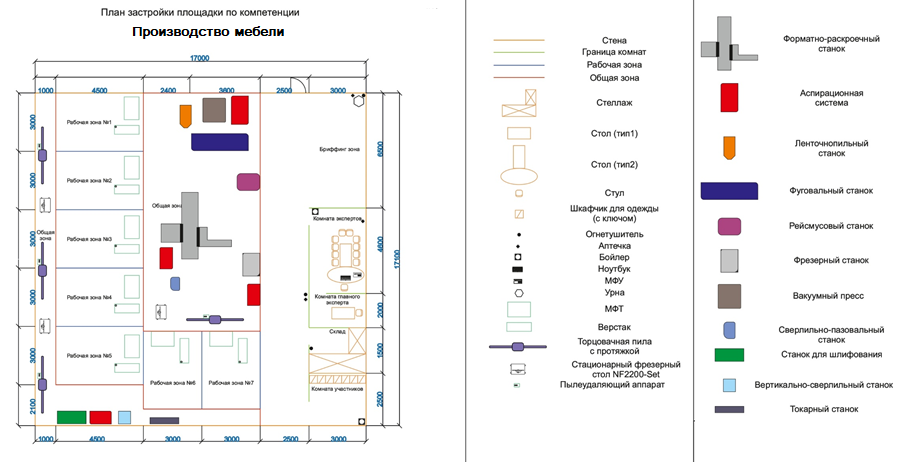 